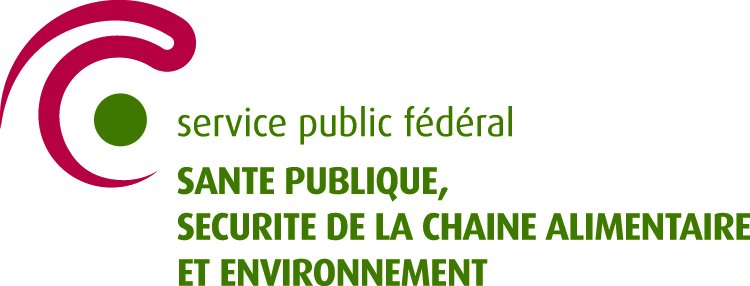 INFOPendant la durée du troisième programme pluriannuel (2021-2022), trois analyses des risques proactives seront demandées. L’une concerne les soins médicamenteux (thème obligatoire), une concerne un thème optionnel de pilier A (processus de soins) et une concerne un thème optionnel de pilier B (gestion des risques).Ce template concerne une analyse proactive des risques relatifs aux soins médicamenteux (thème obligatoire du pilier A).  Nous vous demandons ci-après une explication plus détaillée de l’analyse proactive des risques de 2021 relatifs aux soins médicamenteux. S’il vous plaît, faites cela de manière concise.Pendant la durée du troisième programme pluriannuel (2021-2022), trois analyses des risques proactives seront demandées. L’une concerne les soins médicamenteux (thème obligatoire), une concerne un thème optionnel de pilier A (processus de soins) et une concerne un thème optionnel de pilier B (gestion des risques).Ce template concerne une analyse proactive des risques relatifs aux soins médicamenteux (thème obligatoire du pilier A).  Nous vous demandons ci-après une explication plus détaillée de l’analyse proactive des risques de 2021 relatifs aux soins médicamenteux. S’il vous plaît, faites cela de manière concise.RAISON DE L’ANALYSE proactive des risquesDécrivez ci-dessous la raison de l’analyse proactive des risques relatifs aux soins médicamenteux. Décrivez ci-dessous la raison de l’analyse proactive des risques relatifs aux soins médicamenteux. Groupe cibleQuel était le groupe cible de l’analyse proactive des risques ?Quel était le groupe cible de l’analyse proactive des risques ?RISQUES DÉCELÉS PAR l’ANALYSE PROACTIVEQuels ont été les plus gros risques décelés par l’analyse proactive (maximum 3)Identifier une action sur la façon dont l’un de ces risques est géré.Quels ont été les plus gros risques décelés par l’analyse proactive (maximum 3)Identifier une action sur la façon dont l’un de ces risques est géré.IMPLICATION du PATIENT (*) OU DE SA FAMILLEDécrivez comment le patient ou sa famille ont été impliqués dansl’analyse proactive des risques relatifs aux soins médicamenteuxla formulation des actions d’améliorations par rapport aux soins médicamenteux(*) cela peut être aussi un expert de vécu ou un représentant du patientDécrivez comment le patient ou sa famille ont été impliqués dansl’analyse proactive des risques relatifs aux soins médicamenteuxla formulation des actions d’améliorations par rapport aux soins médicamenteux(*) cela peut être aussi un expert de vécu ou un représentant du patientMerci d’avoir rempli ce template. Veuillez-vous assurer que toutes les questions sont complétées. Si vous ne pouvez pas répondre à la question, veuillez indiquer « aucun » ou « pas fait ».Veuillez ajouter le template dans Survey Monkey (format WORD) avec le nom suivant :Numéro d’agrément — 011 — SGS 4Merci d’avoir rempli ce template. Veuillez-vous assurer que toutes les questions sont complétées. Si vous ne pouvez pas répondre à la question, veuillez indiquer « aucun » ou « pas fait ».Veuillez ajouter le template dans Survey Monkey (format WORD) avec le nom suivant :Numéro d’agrément — 011 — SGS 4